								    VY_32_INOVACE_160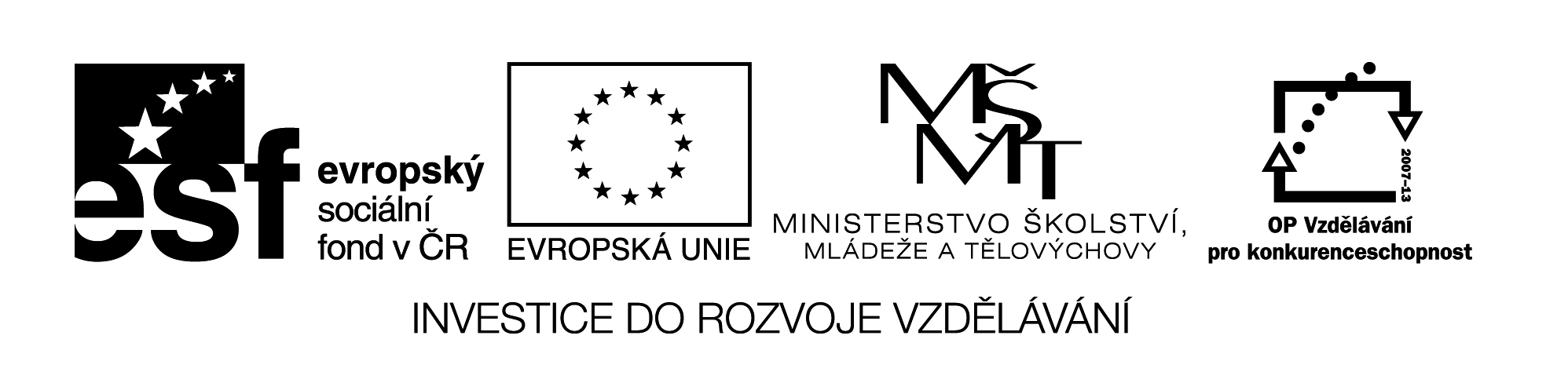 RENESANCE – VZDĚLANOST A LITERATURAPřiřaď k autorovi jeho dílo: 1   Adam Michna z Otradovic			A   socha Davida2   Giovani Boccaccio				B   Mona Lisa3   Leonardo da Vinci				C   Dekameron4   Václav Hájek z Libočan				D   Romeo a Julie5   Michelangelo Buonarotti			E   Chtíc, aby spal6   William Shakespeare				F   Kronika českáSpoj, co k sobě patří:A   Galileo Galilei				A   cestovatel2   Giordano Bruno				B   vydavatel3   Jiří Melantrich				C   „otec moderní astronomie“4   Kryštof Harant z Polžic a Bezdružic		D    přírodovědec5   Tadeáš Hájek z Hájku			E   filozof, astronom, upálenZákladem vzdělání byla znalost jazyků. Vyber ty jazyky, které se studovaly  v době renesance(škrtni ty, které sem nepatří) :angličtina, řečtina, němčina, čeština, latina, arabština, japonština, italština, hebrejština, španělština, ruštinaVyber správnou odpověď:V čem spočívala Koperníkova heliocentrická soustava:Slunce je středem celého vesmíruSlunce je středem planetární soustavySlunce obíhá kolem Země							    VY_32_INOVACE_160ŘEŠENÍ: 	1 E;  2 C;  3 B;  4 F;  5 A;  6 D     	1  C;  2 E;  3 B; 4 A;  5 D             ŘEČTINA, LATINA, HEBREJŠINA              b)Název materiálu:	VY_32_INOVACE_160Anotace:	Pracovní list – procvičení a upevnění učiva Autor:			Mgr. Marie JirkovskáJazyk:			češtinaOčekávaný výstup:	základní vzdělávání – 2. stupeň – Dějepis – Rozpozná základní prvky renesanční kultury a jmenuje nejvýznamnější české a evropské památky a představitele tohoto období, charakterizuje životní stylSpeciální vzdělávací potřeby:    žádnéKlíčová slova:Druh učebního materiálu:        pracovní listDruh interaktivity:	          aktivitacílová skupina: 	         žákStupeň a typ vzdělávání:       základní vzdělávání – 2. stupeňTypická věková skupina: 12 – 15 letCelková velikost:	16 kB12345612345